В соответствии с Указами Президента РФ от 25 марта 2020 г. №206 «Об объявлении в Российской Федерации нерабочих дней» и от 2 апреля 2020 г. №239 «О мерах по обеспечению санитарно-эпидемиологического благополучия населения на территории РФ в связи с распространением новой коронавирусной инфекции» с 30 марта по 30 апреля 2020 года, а также в соответствии с Указом Президента РФ от 28 апреля 2020 г. №294 «О продлении действия мер по обеспечению санитарно-эпидемиологического благополучия населения на территории РФ в связи с распространением новой коронавирусной инфекции – с 6 по 8 мая 2020 года, установлены были нерабочие дни с сохранением за работниками заработной платы.Постановлением Правительства Саратовской области №377-П «О внесении изменений в постановление Правительства Саратовской области от 26 марта 2020 года №208-П» определена организация работы образовательных организаций в условиях домашней самоизоляции обучающихся и педагогических работников с применением дистанционных образовательных технологий, а также организована работа дежурных групп в дошкольных образовательных организациях с 27 марта 2020 года по 31 мая 2020 года включительно.Результат мониторинга показал, что в период самоизоляции и применения электронного обучения и дистанционных образовательных технологий не повлекло за собой уменьшения размера заработной платы, включая компенсационные и стимулирующие выплаты. Заработная плата работникам выплачивалась в полном объеме своевременно и в каждые полмесяца. Анализ целевых показателей изменения средней заработной платы педагогических работников, поименованных в Указах Президента России от 2012 года,  за январь-март 2020 год к аналогичному периоду 2019 показал. Средняя заработная плата педагогических работников общеобразовательных организаций составила 28 648 руб., по сравнению с аналогичным периодом 2019 года повышение произошло на 13,7% (25 186 руб.). Средняя заработная плата педагогических работников дошкольных образовательных организаций составила 25 922 руб., повышение с аналогичным периодом произошло на 14,4% (22 657 руб.).По приволжскому федеральному округу Саратовская область по педагогам общеобразовательных и дошкольных учреждений находится на 9 месте из 14.Средняя заработная плата педагогических работников дополнительного образования детей 28 953 руб., повышение по сравнению с аналогичным периодом произошло на 12,9% (25 634 руб.). Средняя заработная плата преподавателей и мастеров производственного обучения составила28 726 руб., повышение с аналогичным периодом произошло на 13,8% (25 250 руб.). По приволжскому федеральному округу Саратовская область по педагогам дополнительного образования детей и по преподавателям и мастерам производственного обучения находится на 8 месте.Средняя заработная плата преподавателей образовательных организаций, реализующих программы высшего образования за январь-март 2020 года составила 53 659 руб. По сравнению с аналогичным периодом повышение произошло на 7,2% (50 066 руб.). По приволжскому федеральному округу Саратовская область по учреждениям высшего образования находится на 13 месте.В  период дистанционного обучения были отмечены трудности, связанные с недостаточной подготовкой к дистанционному обучению педагогов и обучающихся, отсутствием технической возможности учиться и обучаться дистанционно. Кроме того, у  педагогов резко увеличилась нагрузка и материальные затраты на подготовку к урокам, проверку домашних заданий. Однако дополнительные затраты труда педагогов и материальные в том числе не оплачивались в этот период.В соответствии с постановлением Правительства Саратовской области от 4 июня 2020 года №463-П «О повышении оплаты труда отдельных категорий работников государственных учреждений области» с 1 июня 2020 года предусмотрено повышение средней заработной платы педагогическим работникам образовательных учреждений области: в общеобразовательных учреждениях – до 29565,0 руб.; в дошкольных образовательных учреждениях (с учетом работников дошкольного образования в общеобразовательных учреждениях) – до 27140,6 руб.; в учреждениях дополнительного образования детей – до 30091,2 руб. Предполагается выделение дополнительных бюджетных ассигнований бюджетам муниципальных районов. В бюджете области предусмотрены средства на введение расходов на выплату ежемесячного денежного награждения за классное руководство педагогическим работникам (введение норматива финансового обеспечения образовательной деятельности школ с 1 сентября в размере 5000 рублей в месяц на одного педагога, но не более размера 2 выплат на одного педагога при условии осуществления классного руководства в 2 и более классах). Кроме того, в бюджете области заложены средства на программу «Земский учитель», инициированную Президентом России в Послании Федеральному Собранию 20.02.2019г. В целях решения кадровых вопросов в образовательных организациях, расположенных в сельской местности и малых городах Саратовской области (дефицита) предусмотрена единовременная компенсационная выплата в размере 1 млн. руб., учителям, переехавшим в сельские населенные пункты, рабочие поселки или поселки городского типа либо города с населением до 50 тыс. человек. Приказом Министерства образования области от 28.05.2020 г. утвержден список 34 победителей.Распространение новой коронавирусной инфекции создала трудности в экономике области. В соответствии с письмом Министерства образования области, направленное руководителям в мае 2020 года в муниципалитеты, начинается процесс оптимизации сети и штата образовательных учреждений. В целях оптимизации штатной численности работников общеобразовательных организаций и формирования единого принципа к организации образовательной деятельности Министерством образования разработаны методические рекомендации по формированию штатного расписания. Надо отметить, что в некоторых районах области в общеобразовательных учреждениях увеличены штаты административно-хозяйственного персонала, что приводит к уменьшению оплаты труда учителей. Остается без изменений финансирование малокомплектных школ. По-прежнему система оплаты труда не соответствует Единым рекомендациям по установлению на федеральном, региональном и местном уровнях систем оплаты труда работников государственных и муниципальных учреждений на 2020 год. Созданная Распоряжением Правительства Саратовской области от 25.12.2019г. №327-Пр межведомственная рабочая группа по расчету и совершенствованию методики определения нормативов оплаты труда работников системы образования к своей работе не приступила.Президиум Саратовской областной организации Профессионального союза работников народного образования и науки РФ ПОСТАНОВЛЯЕТ:1.Информацию о  повышении заработной платы принять к сведению.2.Вести переговоры с министерством образования области по следующим вопросам:- о введении нормативов для малокомплектных общеобразовательных организациях, финансирование которых не должно зависеть от количества обучающихся;- о необходимости введения в общеобразовательных учреждениях оплаты труда, основанной на Методических рекомендациях по формированию системы оплаты труда работников общеобразовательных организаций, а также установления окладов педагогических работников не ниже уровня МРОТ при норме учебной нагрузки 18 часов в неделю. 3. Правовой инспекции труда, председателям районных (городских) организаций Профсоюза внимание на решение следующих вопросов:- при оптимизации обратить внимание на то, что сокращение должно быть обоснованно, обеспечено в соответствии с нормами действующего трудового законодательства, а также ст.28 ФЗ №273-ФЗ «Об образовании в РФ»;- содействовать принятию нормативных актов муниципальных органов власти о повышении средней заработной платы педагогам области с 1 июня 2020 года в соответствии с постановлением Правительства Саратовской обл. от 04.06.2020г. №463-П «О повышении оплаты труда отдельных категорий работников государственных учреждений области»;- обеспечить заключение трудовых договоров, жильем и условиями для адаптации педагогам, прибывшим в общеобразовательные организации в соответствии с конкурсным отбором  по программе «Земский учитель»;- содействовать введению с 1 сентября выплаты ежемесячного денежного награждения за классное руководство педагогическим работникам в размере 5000 рублей в месяц на одного педагога, но не более размера 2 выплат на одного педагога при условии осуществления классного руководства в 2 и более классах, за соблюдением их прав и гарантий. 5. Контроль за исполнением настоящего постановления оставляю за собой. Председатель                                                                   Н.Н. Тимофеев	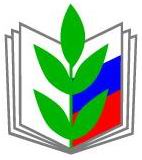 ПРОФСОЮЗ РАБОТНИКОВ НАРОДНОГО ОБРАЗОВАНИЯ И НАУКИ РОССИЙСКОЙ ФЕДЕРАЦИИ(ОБЩЕРОССИЙСКИЙ ПРОФСОЮЗ ОБРАЗОВАНИЯ)САРАТОВСКАЯ ОБЛАСТНАЯ ОРГАНИЗАЦИЯПРЕЗИДИУМ ОБЛАСТНОЙ ОРГАНИЗАЦИИПОСТАНОВЛЕНИЕПРОФСОЮЗ РАБОТНИКОВ НАРОДНОГО ОБРАЗОВАНИЯ И НАУКИ РОССИЙСКОЙ ФЕДЕРАЦИИ(ОБЩЕРОССИЙСКИЙ ПРОФСОЮЗ ОБРАЗОВАНИЯ)САРАТОВСКАЯ ОБЛАСТНАЯ ОРГАНИЗАЦИЯПРЕЗИДИУМ ОБЛАСТНОЙ ОРГАНИЗАЦИИПОСТАНОВЛЕНИЕПРОФСОЮЗ РАБОТНИКОВ НАРОДНОГО ОБРАЗОВАНИЯ И НАУКИ РОССИЙСКОЙ ФЕДЕРАЦИИ(ОБЩЕРОССИЙСКИЙ ПРОФСОЮЗ ОБРАЗОВАНИЯ)САРАТОВСКАЯ ОБЛАСТНАЯ ОРГАНИЗАЦИЯПРЕЗИДИУМ ОБЛАСТНОЙ ОРГАНИЗАЦИИПОСТАНОВЛЕНИЕПРОФСОЮЗ РАБОТНИКОВ НАРОДНОГО ОБРАЗОВАНИЯ И НАУКИ РОССИЙСКОЙ ФЕДЕРАЦИИ(ОБЩЕРОССИЙСКИЙ ПРОФСОЮЗ ОБРАЗОВАНИЯ)САРАТОВСКАЯ ОБЛАСТНАЯ ОРГАНИЗАЦИЯПРЕЗИДИУМ ОБЛАСТНОЙ ОРГАНИЗАЦИИПОСТАНОВЛЕНИЕПРОФСОЮЗ РАБОТНИКОВ НАРОДНОГО ОБРАЗОВАНИЯ И НАУКИ РОССИЙСКОЙ ФЕДЕРАЦИИ(ОБЩЕРОССИЙСКИЙ ПРОФСОЮЗ ОБРАЗОВАНИЯ)САРАТОВСКАЯ ОБЛАСТНАЯ ОРГАНИЗАЦИЯПРЕЗИДИУМ ОБЛАСТНОЙ ОРГАНИЗАЦИИПОСТАНОВЛЕНИЕПРОФСОЮЗ РАБОТНИКОВ НАРОДНОГО ОБРАЗОВАНИЯ И НАУКИ РОССИЙСКОЙ ФЕДЕРАЦИИ(ОБЩЕРОССИЙСКИЙ ПРОФСОЮЗ ОБРАЗОВАНИЯ)САРАТОВСКАЯ ОБЛАСТНАЯ ОРГАНИЗАЦИЯПРЕЗИДИУМ ОБЛАСТНОЙ ОРГАНИЗАЦИИПОСТАНОВЛЕНИЕ
«17» июня 2020г.
г. Саратов
г. Саратов
г. Саратов
г. Саратов
№5О ситуации, складывающейся в оплате труда в период введения ограничительных мероприятий в связи с угрозой распространения коронавирусной инфекции (COVID-19)Буряк Н.А., Тимофеев Н.Н. О ситуации, складывающейся в оплате труда в период введения ограничительных мероприятий в связи с угрозой распространения коронавирусной инфекции (COVID-19)Буряк Н.А., Тимофеев Н.Н. О ситуации, складывающейся в оплате труда в период введения ограничительных мероприятий в связи с угрозой распространения коронавирусной инфекции (COVID-19)Буряк Н.А., Тимофеев Н.Н. 